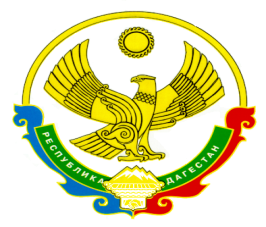 МИНИСТЕРСТВО ОБРАЗОВАНИЯ И НАУКИ РЕСПУБЛИКИ ДАГЕСТАНП Р И К А З«___»_____________2021 г.			                                        №_________О проведении Республиканскогочемпионата по робототехникеВ целях развития творческой активности и популяризации инженерных специальностей среди детей и молодежи в области робототехники,ПРИКАЗЫВАЮ:Провести Республиканский чемпионат по робототехнике 10-11 декабря 2021 года (далее – Чемпионат) на базе ГАОУ ВО «Дагестанский государственный университет народного хозяйства».Утвердить прилагаемое положение о проведении республиканского чемпионата по робототехнике (далее – Чемпионат) (Приложение №1); Государственному бюджетному образовательному учреждению дополнительного образования Республики Дагестан «Малая академия наук Республики Дагестан» (директор Дибирова А.И.):3.1. обеспечить организацию и проведение Чемпионата;3.2. определить перечень команд-участников Чемпионата в соответствии с заявками;3.3. сформировать состав судей и организовать их подготовку.Разместить настоящий приказ на официальном сайте Министерства образования и науки Республики Дагестан в информационно-телекоммуникационной сети «Интернет»: http://www.dagminobr.ru.Рекомендовать руководителям органов, осуществляющих управление в сфере образования муниципальных районов и городских округов, руководителям государственных образовательных организаций обеспечить необходимые условия для участия образовательных организаций в Чемпионате.Контроль за исполнением настоящего приказа оставляю за собой.Временно исполняющий       обязанности министра                                                                  Я. БучаевИсполнитель:И.о. директора ГБУ ДО РД «МАН РД»						А.И. ДибироваСогласовано:Заместитель министра									Начальник отдела развития дополнительного образования детей							Л.П. Калмыкова